ПЛАН ЗАСТРОЙКИ КОМПЕТЕНЦИИ«Водитель грузовика»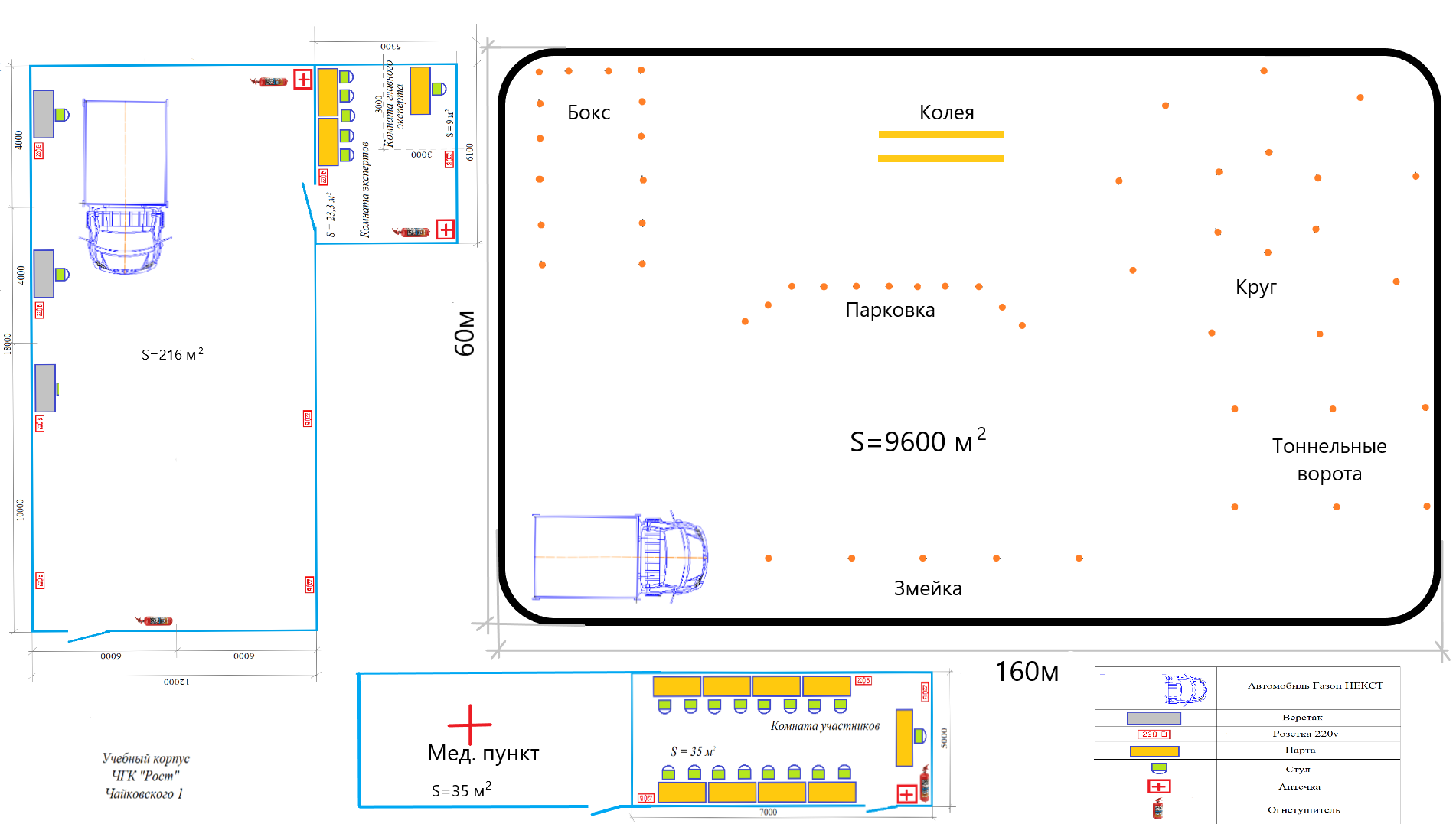 Согласованно индустриальный эксперт _____________________________________________Согласованно менеджер компетенции_______________________________________________	